Skok do pravěku Datum: 2. 4. - 12. 4. 2024				Komunikační kruh – rozhovor o pravěku, pravěkých lidech, jak to dřív vypadalo, jak lidé žiliProhlížení encyklopedií o dinosaurech3Panel – sledování pořadů o pravěku a dinosaurechVirtuální prohlídka pravěké jeskyně a jeskynních malebVytvoření jeskynní malby – muchláž, využití přírodnin a přírodních barevKonstruktivní hry – stavba jeskyně, stavba světa, ve kterém žili dinosauři, stavba dinosaurů z různých stavebnicModelování pravěkých nádob a nástrojůPíseň „Hu alile“, „Tyranosaurus Rex, postrach Prahy“ Dinosauří stezka – plnění úkolů na zahradě MŠ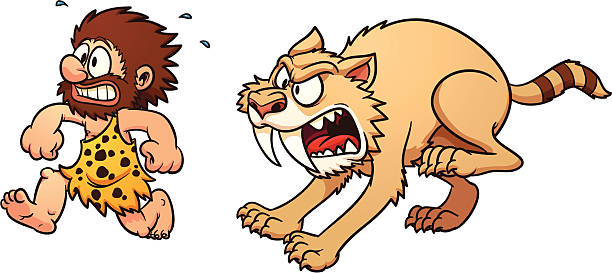 3. 4. - PŘEDŠKOLÁCI – PLAVÁNÍ4. 4. - VÝLET NA FELČARSKOU STEZKU + PRÁCE PŘEDŠKOLÁKŮ – UKÁZKA PRO RODIČE OD 15:0010. 4. - PŘEDŠKOLÁCI – PLAVÁNÍ12. 4. - PŘEDŠKOLÁCI – CVIČENÍ V ZŠ 5. KVĚTNA